 Об окончании отопительного  сезона 2023-2024г.г. на территории Мариинско- Посадского муниципального округа   В соответствии с Федеральным Законом от 06.10.2003г. №131-ФЗ «Об общих принципах организации местного самоуправления в Российской Федерации» и в связи с установившейся стабильной среднесуточной температурой наружного воздуха  свыше   +8 градусов Цельсия   администрация  Мариинско- Посадского муниципального округа  Чувашской Республики  п о с т а н о в л я е т:Рекомендовать руководителям муниципальных учреждений образования и культуры закончить  текущий отопительный сезон с 23 апреля 2024г.Рекомендовать руководителям предприятий и организаций, независимо от формы собственности, имеющие на своих балансах котельные закончить  текущий отопительный сезон  с 23 апреля 2024г.   Руководителям теплоснабжающих организаций, организаций и учреждений, имеющих на балансе отопительные приборы приступить к подготовке к отопительному сезону 2024-2025гг. Настоящее постановление  вступает в силу с момента официального опубликования в периодическом печатном издании «Посадский вестник» и размещения на официальном сайте Мариинско- Посадского муниципального округа в системе Интернет marpos_@cap.ruГлаваМариинско- Посадского муниципального округа                                                                              В.В.ПетровЧăваш  РеспубликинСĕнтĕрвăрри муниципаллă округĕн администрацийĕЙ Ы Ш Ă Н У        №Сĕнтĕрвăрри хули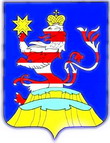 Чувашская  РеспубликаАдминистрацияМариинско-Посадскогомуниципального округа П О С Т А Н О В Л Е Н И Е 19.04.2024  № 1073г. Мариинский  Посад